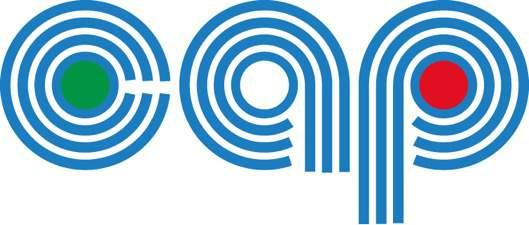 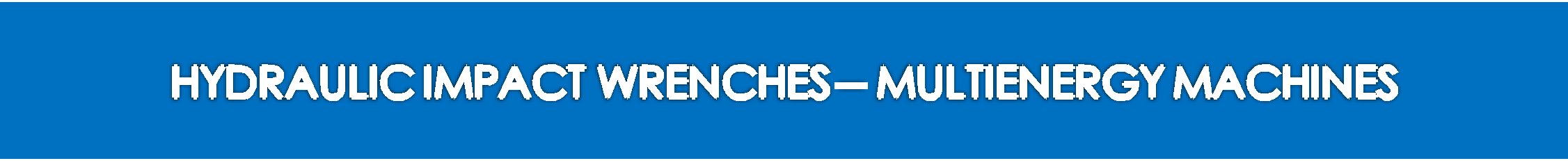 November, 2016Product Portfolio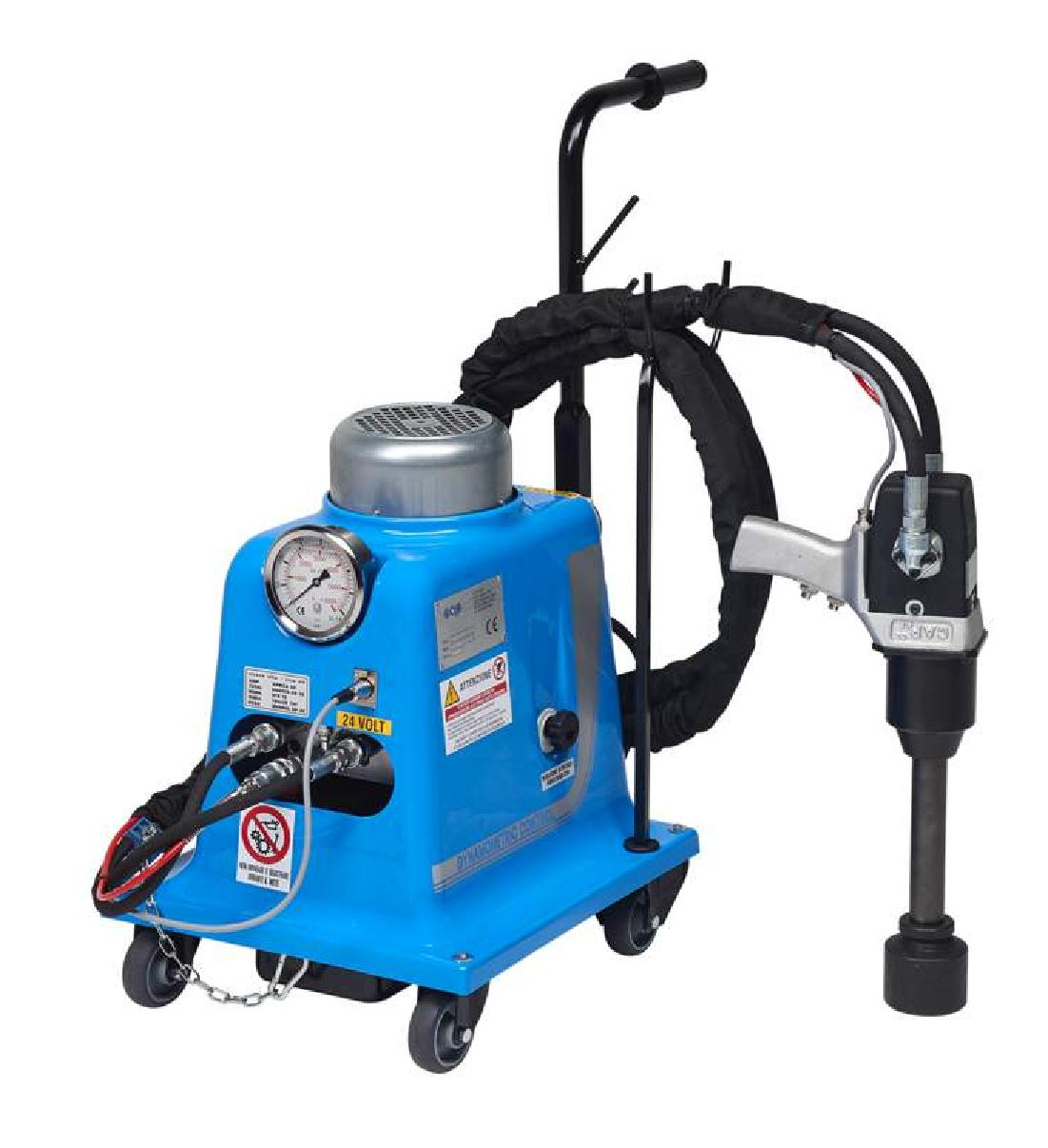                           DYNAMOMETRIC CONTROL UNITS	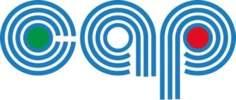 DYNAMOMETRIC CONTROL UNITDYNAMOMETRIC CONTROL UNITS combine the speed and power of an impact wrench with the accuracy and repeatability of hydraulics in a reliable, durable and flexible bolting solution.Cap’s range of 1” and 1,5” square drive Hydraulic Impact Wrenches provide exceptional working torque and outstanding power to weight ratio.Whether you are in repair, maintenance or production CAP has a solution for you : just set “your” torque value on the movable Power Unit and remove or tighten the toughest industrial bolts asmany times as you want.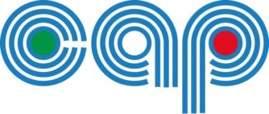 DYNAMOMETRIC CONTROL UNIT - Benefits Wide range of Hydraulicimpact Wrenches –  3/4“, 1’’ and 1.5’’ 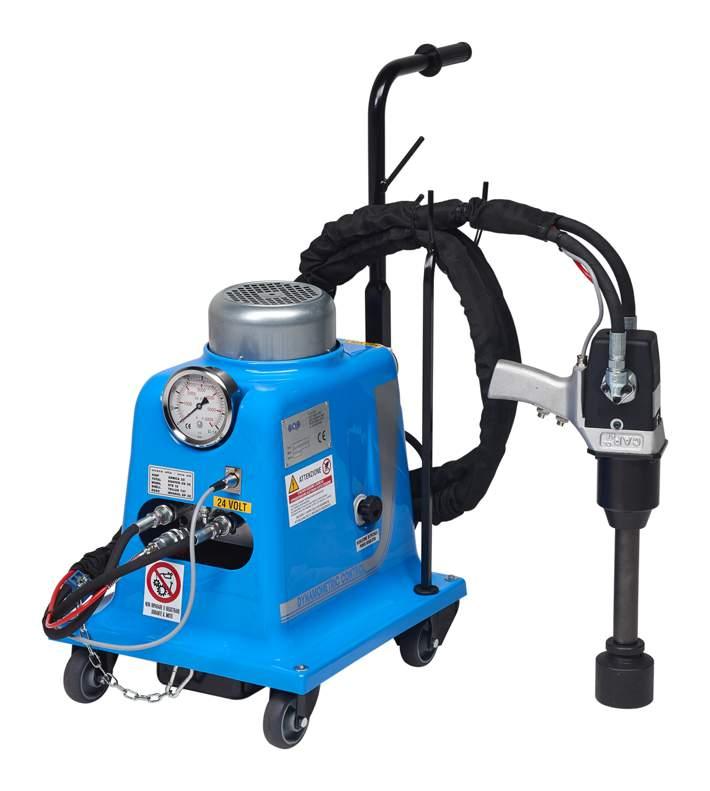 Exceptionalworkingtorque range –  from 200Nm to 16000Nm Adjustable torque Torque consistency Torque precision Best industrial torque/weight ratio Durable, reliable and versatil Easy to use Clean and safe Low cost maintenance Mobile Power Unit Custom options 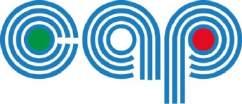 Hydraulic Impact Wrench Range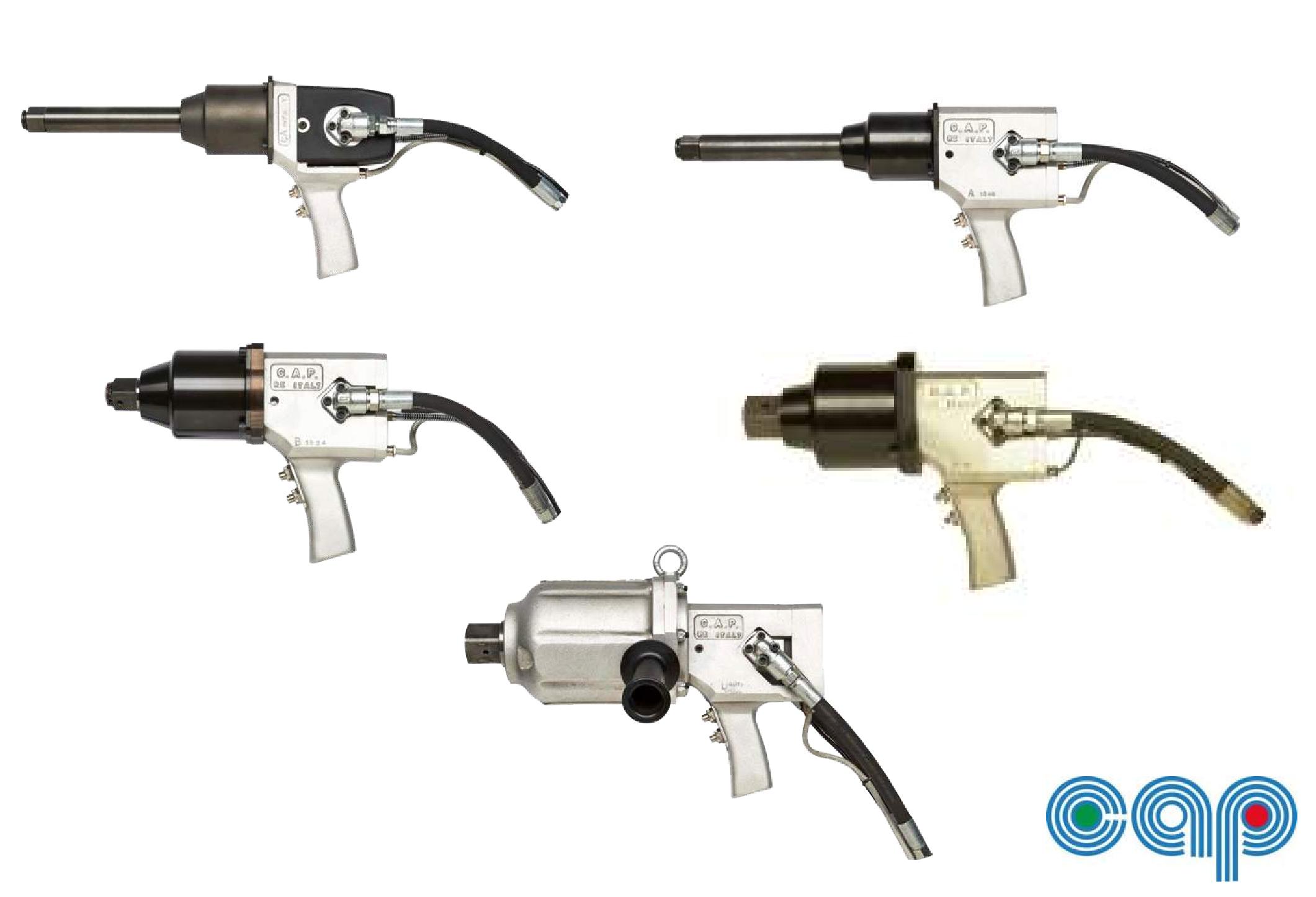  	Hydraulic Impact Wrench RangeK200/K200L - Lightweight and compact 1” Impact Wrench designed for tire changing Applications and markets : tire changing, mechanics, general industrial maintenanceK350/K350L - Sturdy 1” Impact Wrench designed for vehicle service and industrial maintenance Applications and markets : tire changing, mechanics, maintenance, production. Trucks, buses, industrial vehicles, off-road equipment and construction.K560/K560L - Heavy Duty 1” Impact Wrench designed for industrial vehicles, heavy equipment and industrial maintenance & productionApplications and markets : tire changing, mechanics, service and repair on industrial vehicles, heavy equipment, off-road equipment, tracked vehicles and agricultural and forestry vehicles. Other markets and industries include railways, shipbuilding, infrastructure, construction, metal scraping, recycling and demolition.K750 - Heavy Duty 1” Impact Wrench designed for industrial grade applicationsApplications and markets : heavy equipment, off road equipment, heavy engineering, railways, shipbuilding, infrastructure, construction, deconstruction, energy, oil & gas, iron and steel.K850 - Heavy Duty 1, 5” Impact Wrench designed for industrial grade applicationsApplications and markets : heavy equipment, off road equipment, heavy engineering, railways, shipbuilding, infrastructure, construction, deconstruction, iron and steel, energy, oil & gas, mining.K1600 - 16000 Nm Heavy Duty 1,5” Impact Wrench for industrial, maintenance and production Applications and markets : heavy engineering, infrastructure, iron and steel,oil & gas, mining.TECHNICAL SPECIFICATIONSAll Impact Wrenches are available in submarine versions on request.* Available in long-anvil version/configurations.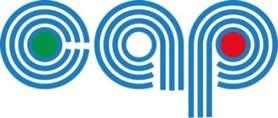 Hydraulic Power Unit Range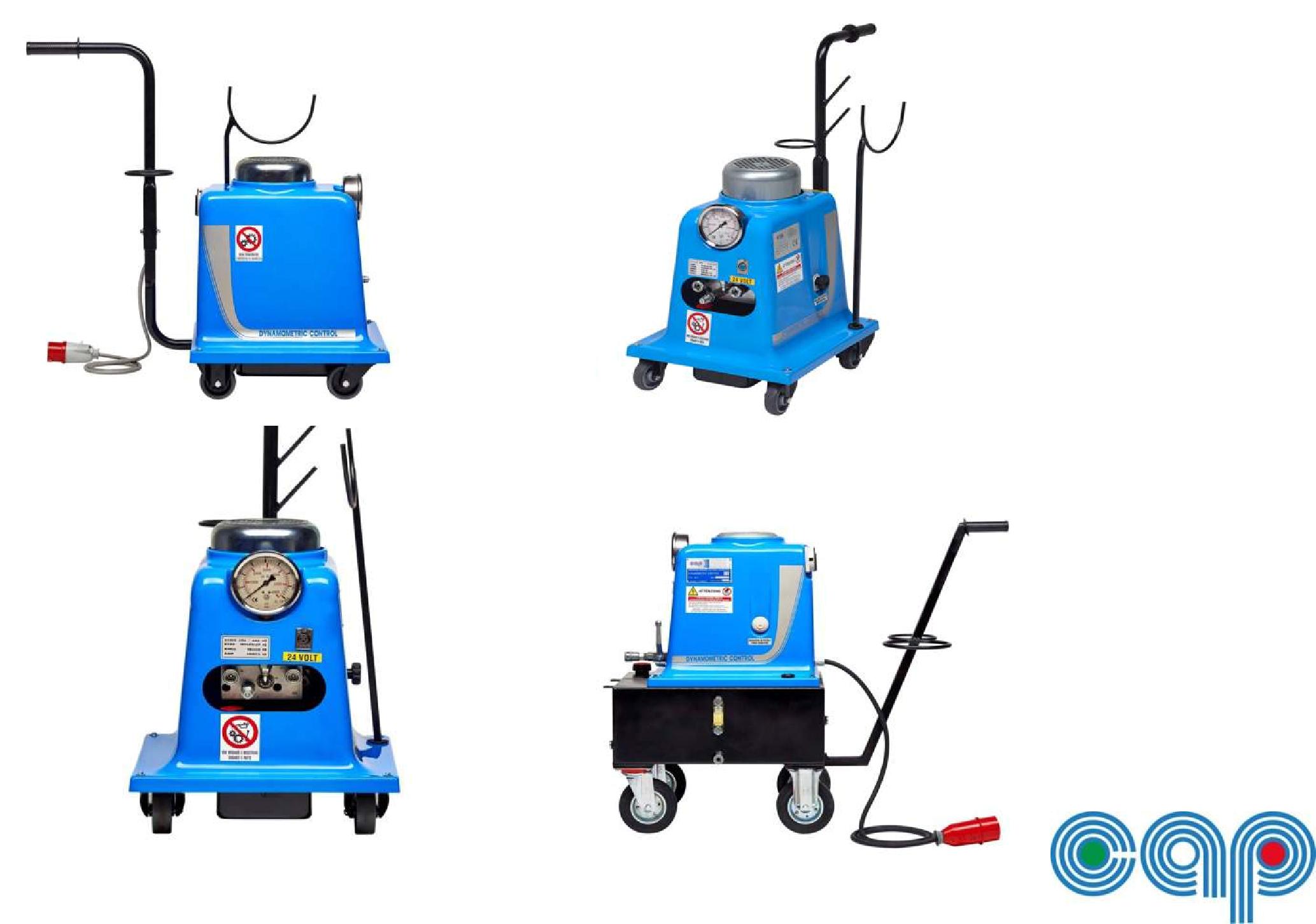 Hydraulic Power Unit Range C3.0M6N Power Unit with torque control features and single-phase electric motor 230V – 3HP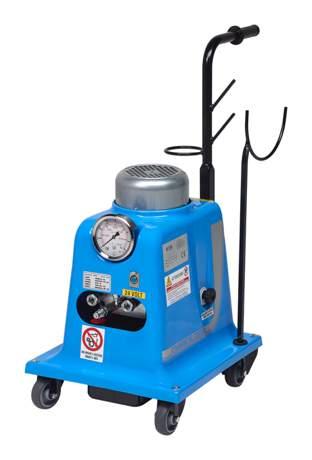 C3.0T6N Power Unit with torque control features and three-phase electric motor 380V – 3HP C5.5T6N Power Unit with torque control features and enhanced three-phase electric motor 380V – 5.5HP C5.5T45N Power Unit with torque control features and three-phase electric motor 380V – 5.5HP. Comes with 45lt. Oil tank. Recommended for continuous use and/or heavy duty jobs. POWER UNIT ACCESSORIES – Air and Oil Cooler with thermostatic start keeps oil temperature at optimal values. –  Hydraulic hoses, cables and connectors DYNAMOMETRIC CONTROL TECHNICAL SPECIFICATIONS CONTROL UNIT                                     *Oil included (tank capacity 6N=6L ; 45N=45L)                               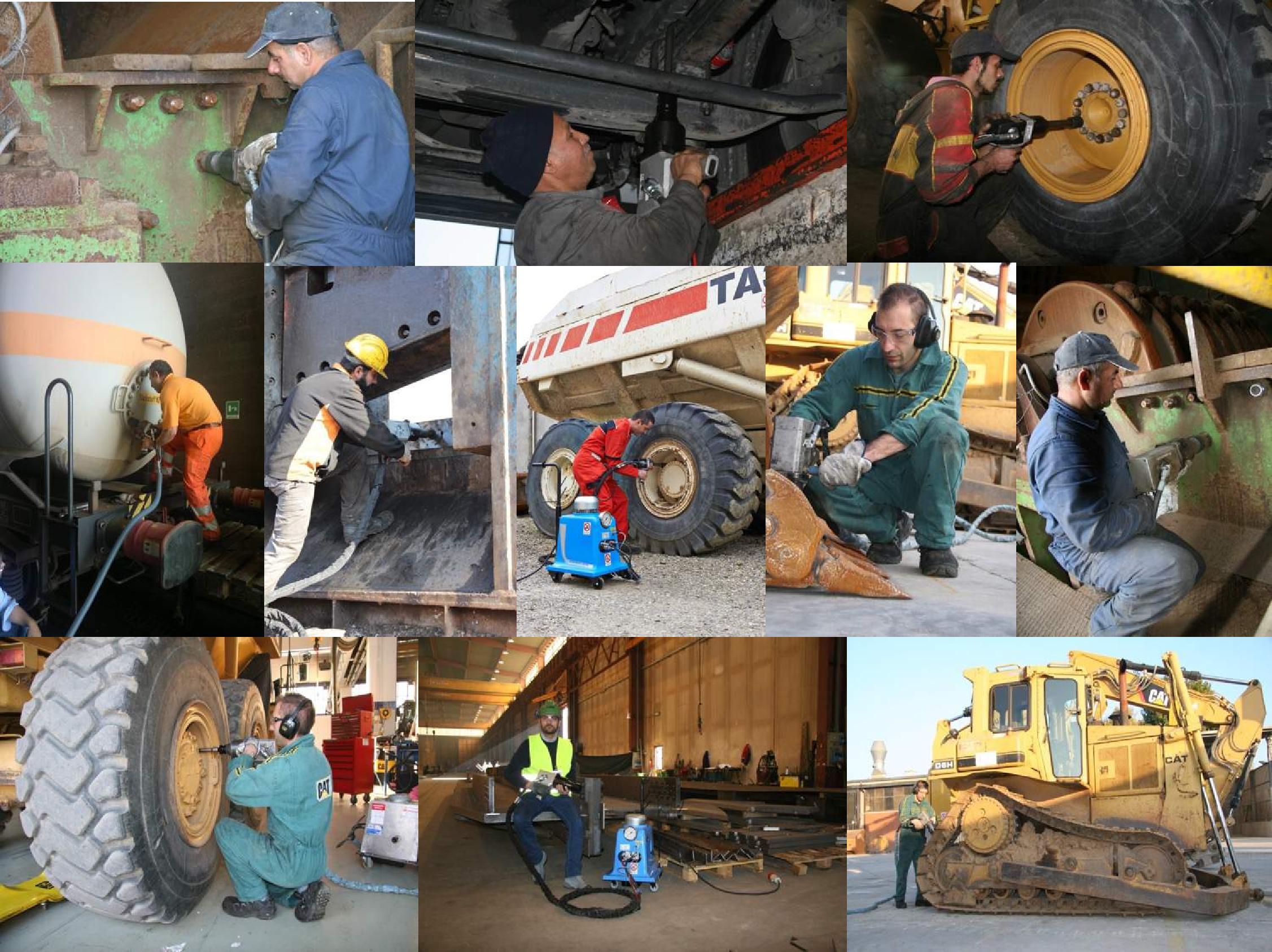 POSITIVE CUSTOMERS EXPERIENCE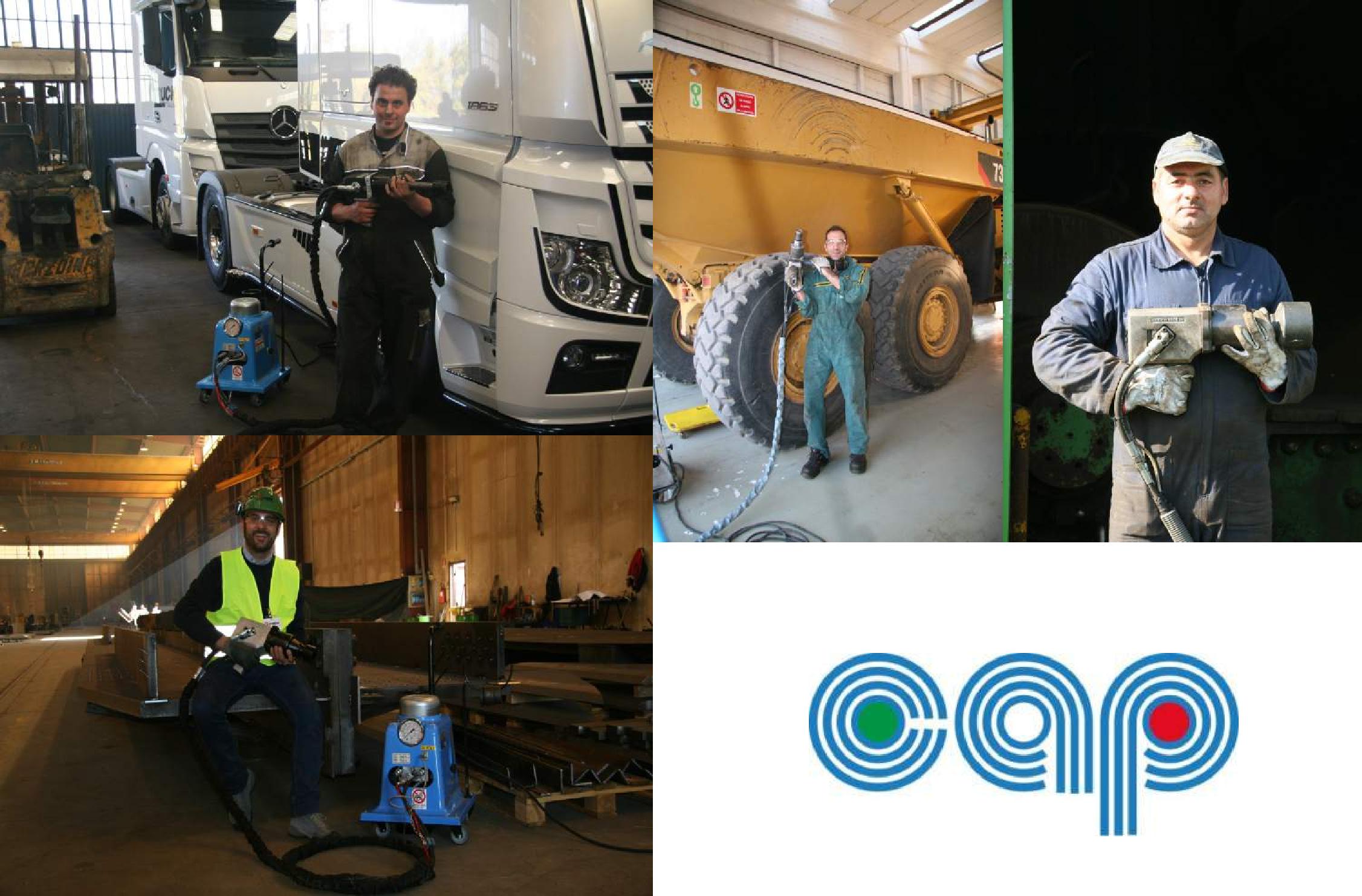 MODELSQUARE DRIVETIGHTENING TORQUE(Nm)WEIGHT(kg)LENGTH(mm)SUGGESTED UNITK1003/4"250 - 3 0006.80265C3.0T6N K200*1"300 - 3 5006.90265C3.0T6N K350*1"300 - 3 5008.50260C3.0T6N K560*1"500 - 5 50010.30270C5.5T6NK7501"600 - 7 50014.80280C5.5T6NK8501 1/2"600 - 8 50015.30290C5.5T6N  K16001 1/2"1000 - 16 00022.90385  C5.5T45NDYNAMOMETRIC CONTROL UNITWRENCHCONTROL UNITDCK100C3.0T6NK100C3.0T6NDCK200C3.0T6NK200C3.0T6NDCK350C3.0T6NK350C3.0T6NDCK560C3.0T6NK560C3.0T6NDCK560C5.5T6NK560C5.5T6NDCK750C5.5T6NK750C5.5T6NDCK850C5.5T6NK850C5.5T6NDCK560C5.5T45NK560  C5.5T45NDCK750C5.5T45NK750  C5.5T45NDCK850C5.5T45NK850  C5.5T45NDCK1600C5.5T45N  K1600  C5.5T45NMODELINPUT(V)*WEIGHT(kg)OIL CAPACITY(liter)DIMENSIONL x l x h(mm)C3.0M6N23035.606400x600x700C3.0T6N38035.806400x600x700C5.5T6N38038.606400x600x700C5.5T45N38085.5045400x600x810